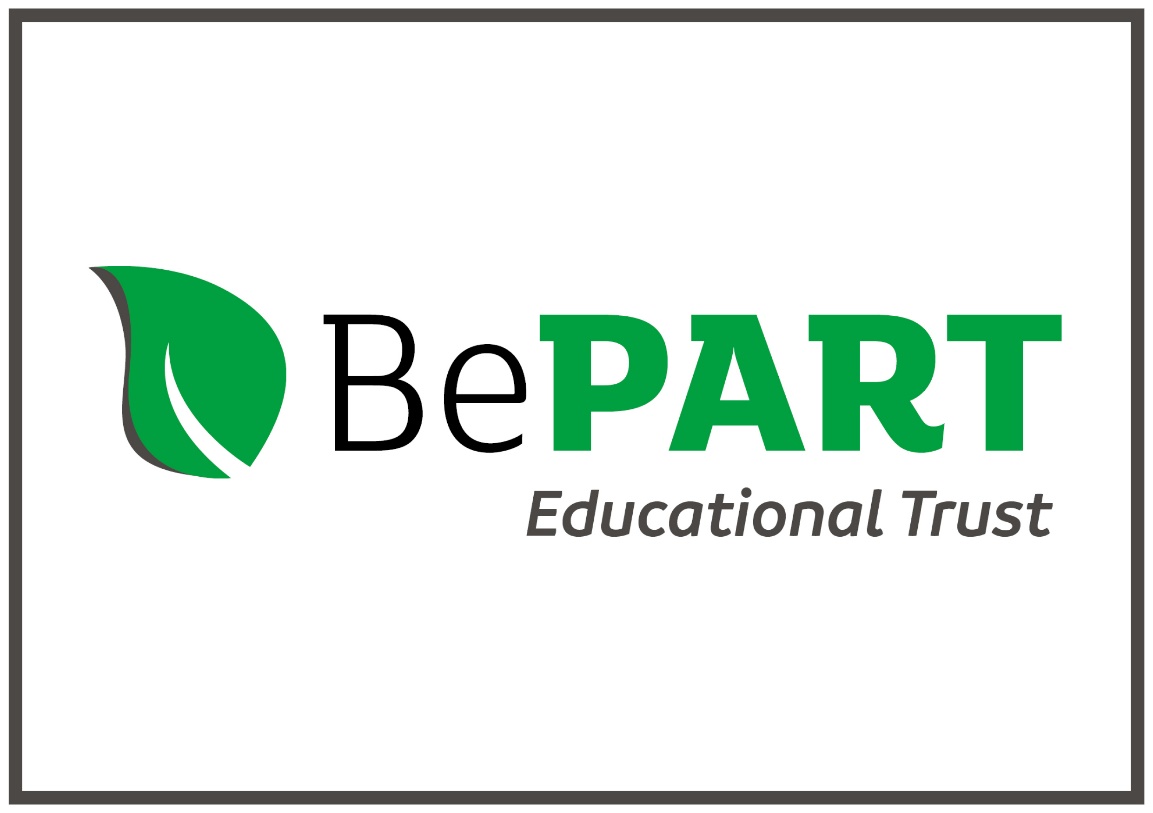 Privacy Notice(Trustees & Governors)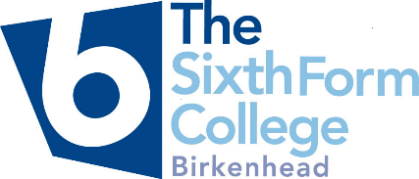 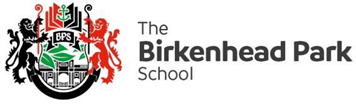 Privacy Notice (How we use Trustee & Governor information)BePART Educational Trust is a "data controller" for Trustee/Governor information. This means that we are responsible for deciding how we hold and use personal information about you. You are being sent a copy of this privacy notice because it makes you aware of how and why your personal data will be used, and how long it will usually be retained for. It provides you with certain information that must be provided under the UK General Data Protection Regulation (UK GDPR).Data protection principlesWe will comply with data protection law and principles, which means that your data will be: Used lawfully, fairly and in a transparent way.Collected only for valid purposes that we have clearly explained to you and not used in any way that is incompatible with those purposes.Relevant to the purposes we have told you about and limited only to those purposes.Accurate and kept up to date.Kept only as long as necessary for the purposes we have told you about.Kept securely.The categories of Trustee/Governor information that we process include:identifiers, contacts and characteristics (such as name, date of birth, contact details and personal postcode)governance details (such as role, start and end dates and governor ID)Why we collect and use Trustee/Governor informationThe personal data collected is essential, in order for the Organisation to fulfil their official functions and meet legal requirements.We collect and use trustee/governor information, for the following purposes:to meet the statutory duties placed upon usprocessing is necessary for compliance and our legal obligationsprocessing is necessary in order to protect the vital interests of the data subject or of another natural person;processing is necessary for the performance of a task carried out in the public interest or in the exercise of official authority vested in the controller;All maintained school governing bodies, under section 538 of the Education Act 1996 and academy trusts, under the Academies Financial Handbook have a legal duty to provide the governance information as detailed above.Collecting Trustee/Governor informationWe collect personal information via governor contact forms, DBS checks and email.Governor data is essential for the school’s operational use. Whilst the majority of personal information you provide to us is mandatory, some of it may be requested on a voluntary basis. In order to comply with UK GDPR, we will inform you at the point of collection, whether you are required to provide certain information to us or if you have a choice in this. Storing Trustee/Governor informationWe hold data securely for the set amount of time shown in our data retention schedule. For more information on our data retention schedule and how we keep your data safe, please visit our website.Who we share Trustee/Governor information withWe routinely share this information with:our local authority (where applicable)the Department for Education (DfE) under the requirements set out in the Academies Financial HandbookWhy we share Trustee/Governor informationWe do not share information about our trustee/governors with anyone without consent unless the law and our policies allow us to do so.For more information, please see ‘How Government uses your data’ section.How Government uses your dataThe governor data that we lawfully share with the DfE via GIAS:will increase the transparency of governance arrangementswill enable the Organisation to identify more quickly and accurately individuals who are involved in governance and who govern in more than one contextallows the Organisation to be able to uniquely identify an individual and in a small number of cases conduct checks to confirm their suitability for this important and influential roleData collection requirementsTo find out more about the requirements placed on us by the Department for Education including the data that we share with them, go to https://www.gov.uk/government/news/national-database-of-governorsRequesting access to your personal dataUnder data protection legislation, you have the right to request access to information about you that we hold. To make a request for your personal information, contact The Data Protection Officer, John Paul SzkudlapskiThe legal timescales for the Organisation to respond to a Subject Access Request is one calendar month. For further information about how we handle Subject Access Requests, please see our Data Protection Policy. You will not have to pay a fee to access your personal information (or to exercise any of the other rights). However, we may charge a reasonable fee if your request for access is manifestly unfounded or excessive. Alternatively, we may refuse to comply with the request in such circumstances. What we may need from you We may need to request specific information from you to help us confirm your identity and ensure your right to access the information (or to exercise any of your other rights). This is another appropriate security measure to ensure that personal information is not disclosed to any person who has no right to receive it.You also have the right to:object to processing of personal data that is likely to cause, or is causing, damage or distressprevent processing for the purpose of direct marketingobject to decisions being taken by automated meansin certain circumstances, have inaccurate personal data rectified, blocked, erased or destroyed; anda right to seek redress, either through the ICO, or through the courtsIf you have a concern about the way we are collecting or using your personal data, we ask that you raise your concern with us in the first instance. Alternatively, you can contact the Information Commissioner’s Office at https://ico.org.uk/concerns/ContactIf you would like to discuss anything in this privacy notice, please contact: The Data Protection officer;  John Paul Szkudlapski, BePART Educational Trust, Park Road West, Claughton, Wirral CH43 8SQ CHANGES TO THIS PRIVACY NOTICEWe reserve the right to update this privacy notice at any time, and we will provide you with a new privacy notice when we make any substantial updates. We may also notify you in other ways from time to time about the processing of your personal information.